Предпринимателям на ЕНВД!
С 1 января 2021 года вы рискуете проснуться на ОСН (общей системе налогообложения). Это не упрощенка, это НДС и всё-всё-всё.

Режим ЕНВД с 1.01.21 отменяется. Поэтому до конца года необходимо выбрать другой режим.

Что мы имеем?
УСН "доходы" - в Архангельской области в 20-21 гг. - 4%. "Доходы минус расходы" на 20-ый год 8%, потом 15%.

Единый сельскохозяйственный налог.

Патентная система. Если не примут снижение ставки на сумму страховых взносов, то как ни считай, невыгодно. Ну а вдруг вам подойдет?

НПД - тот самый налог на профессиональный доход. "Режим самозанятости". Когда скачиваешь приложение - и тут тебе и касса, и отчетность.

Выбрать режим можно на сайте налоговой. Все работает. Удобно, информативно. https://www.nalog.ru/rn78/service/mp/


Важно: до 31 декабря 2020 года!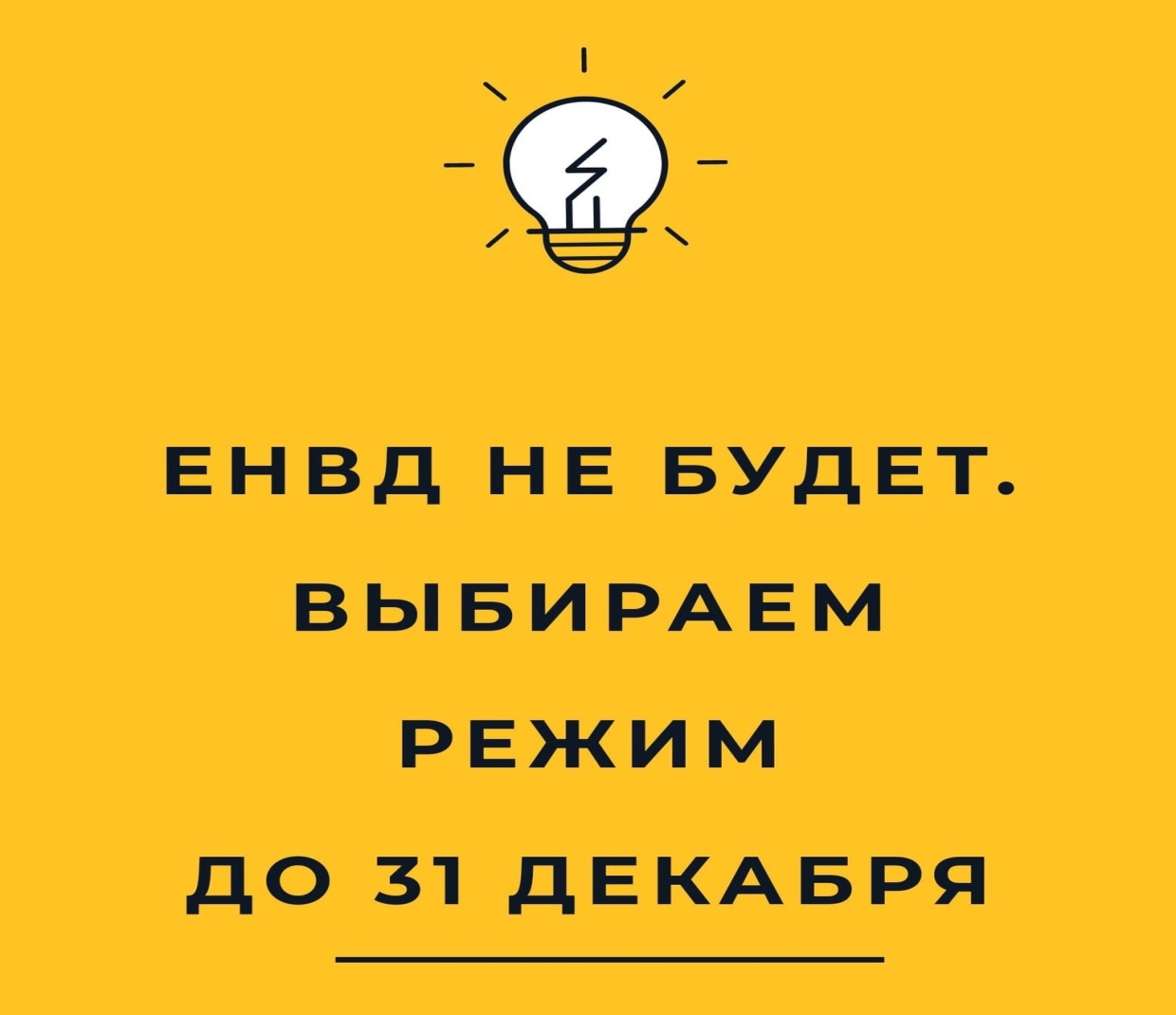 